KLAUZULA INFORMACYJNA ZGODA NA PRZETWARZANIE DANYCHCzłonek Parafialnej Rady Duszpasterskiej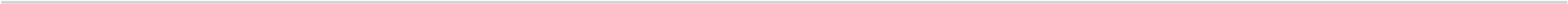 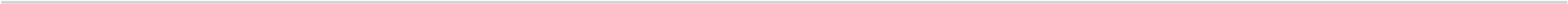 Zgodnie z art. 8 ust. 1 Dekretu ogólnego w sprawie ochrony osób fizycznych 
w związku z przetwarzaniem danych osobowych w Kościele katolickim wydanym przez Konferencję Episkopatu Polski w dniu 13 marca 2018 r. (dalej: Dekret) informuję, że: administratorem Pani/Pana danych osobowych jest parafia 		; inspektorem ochrony danych w Diecezji Koszalińsko-Kołobrzeskiej jest:  ks. Piotr Subocz, tel. 608 055 346, e-mail: inspektor@koszalin.opoka.org.pl; Pani/Pana dane osobowe przetwarzane będą w celu właściwego funkcjonowania Parafialnej Rady Duszpasterskiej; podstawą przetwarzania tych danych jest Pani/Pana zgoda; odbiorcą Pani/Pana danych osobowych jest parafia 		; Pani/Pana dane osobowe nie będą przekazywane do publicznej kościelnej osoby prawnej mającej siedzibę poza terytorium Rzeczypospolitej Polskiej; Pani/Pana dane osobowe będą przechowywane bezterminowo; posiada Pani/Pan prawo dostępu do treści swoich danych oraz prawo ich sprostowania, usunięcia lub ograniczenia przetwarzania zgodnie z Dekretem; ma Pani/Pan prawo wniesienia skargi do Kościelnego Inspektora Ochrony Danych, gdy uzna Pani/Pan, że przetwarzanie danych osobowych dotyczących Pani/Pana narusza przepisy Dekretu: Kościelny Inspektor Ochrony Danych Skwer kard. Stefana Wyszyńskiego 6 01-015 Warszawa, e-mail: kiod@episkopat.pl; podanie przez Pani/Pana danych osobowych jest dobrowolne, ale konieczne dla celów związanych z funkcjonowaniem Parafialnej Rady Duszpasterskiej. W związku z powyższym:  Wyrażam zgodę na przetwarzanie danych osobowych w celach funkcjonowania PRD, zgodnie z ustawą z dnia 29 sierpnia 1997 r. o ochronie danych osobowych (tekst jedn.: Dz. U. z 2002 r. Nr 101, poz. 926 z późniejszymi zmianami). Imię i nazwisko Miejscowość Data Podpis 